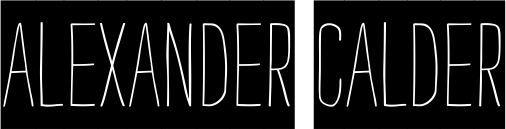 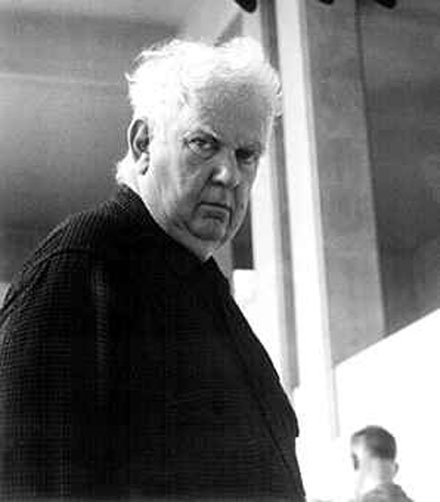 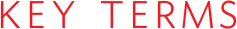 mobiles 				stabiles_________________     ____________________________________     ____________________________________     ___________________ 			kinetic sculpture      standing mobile_________________     ____________________________________     ____________________________________     ___________________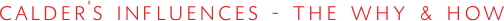             MONDRIAN 				           MIRO   __________________________      ____________________________   __________________________      ____________________________   __________________________      ____________________________   __________________________      ____________________________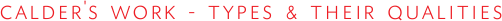 #1#2#3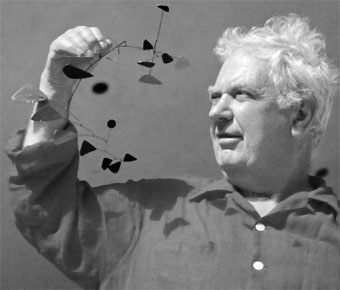 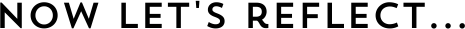 Using your sketchbook, write a one-page reflection on your experience at LACMA’s Calder and Abstraction: Avant-garde to Iconic exhibit.After studying Alexander Calder, what was your experience seeing the work in person?  Was it what you expected or different than what you thought you might see?  In your reflection, be sure to correlate your museum experience to what you’ve learned about the artist. 